Assessment Guidance Risk AssessmentRisk AssessmentRisk AssessmentRisk AssessmentRisk AssessmentRisk Assessment for the activity ofClubs & Societies Fair StallClubs & Societies Fair StallDate23rd Sept. 2021Club or SocietySouthampton HubSigned offCorin HollowayCorin HollowayName of Committee member completing formOana Lazar (President)Signed off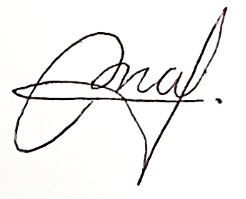 PART A PART A PART A PART A PART A PART A PART A PART A PART A PART A PART A (1) Risk identification(1) Risk identification(1) Risk identification(2) Risk assessment(2) Risk assessment(2) Risk assessment(2) Risk assessment(3) Risk management(3) Risk management(3) Risk management(3) Risk managementHazardPotential ConsequencesWho might be harmed(user; those nearby; those in the vicinity; members of the public)InherentInherentInherentResidualResidualResidualFurther controls (use the risk hierarchy)HazardPotential ConsequencesWho might be harmed(user; those nearby; those in the vicinity; members of the public)LikelihoodImpactScoreControl measures (use the risk hierarchy)LikelihoodImpactScoreFurther controls (use the risk hierarchy)Obstructions.Build-up of rubbish/debris.Slips, trips and falls;Risk of Minor Injuries: Grazes, cuts and bruising.Major injury: FracturesAttendees, students, staff326Space allocated to stalls to allow for movement of stall holders;No items to be on the floor at the front of the stall;Rear/sides of stall to be kept tidy;Packaging/transport cases to be stored away from the stall if appropriate/possible224OvercrowdingReduced space in walkways and entrances.Risk of Students panicking because of tight spaces / confinement. Crushing against fixed structures from pushing and shoving. Aggressive behaviour.Attendees, students, staff339A maximum of 3 club/society representatives to be at the stall at any one time;Representatives will not block walkways when engaging with attendees;Representatives to remain behind/within stall area during event;No flyering or promotional activity outside of stall area from representatives;Early access available to Enabling registered students.236Union staff to monitor compliance with limit of 3 representatives in attendance;Representatives to have wristbands identifying them as being active on any stall at any one time;Stall holders to be made aware that stalls will be withdrawn if risk assessments are not followed.Manual handlingRisk of Musculoskeletal injuries, cuts, bruises and crushing.Students, staff339Ensure that 2 people carry tables;Work in teams when handling other large and bulky items;Liaise with Union staff in advance of transporting large items within a venue;Utilise lift facilities wherever possible and avoid use of staircases for bulky items.326Union Facilities Team to support movement of large items through or use of Union facilities trolleys or goods lifts.ExhaustionRisk of injury or poor healthStall holders; students236Stall holders to ensure rota to cover event period;Stall holders to factor in appropriate breaks;Stall holders to be reminded to bring water or appropriate drinks133Management of student informationLoss of data; Misuse of data; GDPR breachStudents248Stall holders to ensure membership options on the Union’s website are up to date;Stall holders to ensure that membership sign-ups are facilitated through Union website;Stall holders to utilise ‘interested membership’ option for students not ready to commit to membership;Stall holders not to utilise any additional or paper-based recording systems;Stall holders to ensure their privacy notice linked to membership is up to date on the Union website.144Food allergiesRisk of allergic reaction to ingredients in food.Attendees, students, staff3412Only individually wrapped, store-bought items to be available on stalls;A list of ingredients of the food items to be kept at the stall;Representatives to ask attendees if they have any allergies and clearly direct to ingredient lists;If the food items may contain or do contain any common allergens, e.g. nuts, signs will be displayed to notify attendees of this:‘Products may contain nuts or nut extract…’144Covid transmissionCovid transmission due to handling of items by multiple people; minimised engagement due to concerns about transmission riskStall holders; students2510Stall holders to ensure that any freebies are spaced far enough apart to be easily picked up without touching others;Stall holders to warn students if they are coming too close to the stall;If available, stall holders to place disinfectants near the front of the stalls for students to use before handling any freebies or flyers.155Stall holders to place large QR codes at the stall for accessing websites and sign-up sheets.Talks/debates- subjects that could be sensitive or personal to some studentsThe audience feels negative emotions around the topic or becomes distressed by images shown/discussedStudents236Stall holders to refer students to Enabling/signpost to support organisations133Stall holders to take WIDE training prior to the event.In the case of an incident, stall holders will seek guidance from activities/SUSU advice centre/UoS enabling team as required.Falling Objects e.g. bannersInjury, bruising, or damage to equipmentStudents; stall holders236Tables to be safely secured by staff where possible;Stall holders to ensure banner is secured and on a flat surface; Stall holders to ensure banners or objects are not obscuring walkways or exits, and are ideally placed behind or to the side of the stall where space allows122Seek medical attention if problem arises;Seek support from facilities staffElectrical equipment e.g. tablet/laptopsElectric shock; tripping (if electricity is available)Students; stall holders144Food/drinks to be kept at least 1 metre away from electrical equipment and sockets; cables to be out of the way144PART B – Action PlanPART B – Action PlanPART B – Action PlanPART B – Action PlanPART B – Action PlanPART B – Action PlanPART B – Action PlanPART B – Action PlanRisk Assessment Action PlanRisk Assessment Action PlanRisk Assessment Action PlanRisk Assessment Action PlanRisk Assessment Action PlanRisk Assessment Action PlanRisk Assessment Action PlanRisk Assessment Action PlanPart no.Action to be taken, incl. CostAction to be taken, incl. CostBy whomTarget dateReview dateOutcome at review dateOutcome at review date1Review Risk Assessment and gather relevant equipment (e.g. wristbands)Review Risk Assessment and gather relevant equipment (e.g. wristbands)Stall holders28/09/212Print QR codes with links to websites and sign-up sheetsPrint QR codes with links to websites and sign-up sheetsStall holders29/09/213Complete WIDE training prior to the eventComplete WIDE training prior to the eventStall holders28/09/21Responsible committee member signature:Responsible committee member signature:Responsible committee member signature:Responsible committee member signature:Responsible committee member signature:Responsible committee member signature:Responsible committee member signature:Responsible committee member signature:Print name: Oana Lazar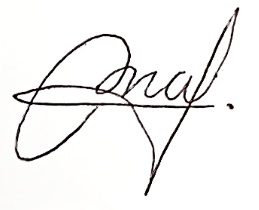 Print name: Oana LazarDate: 23rd September 2021Date: 23rd September 2021Date: 23rd September 2021Print name: Corin HollowayPrint name: Corin HollowayDate:  23/09/2021EliminateRemove the hazard wherever possible which negates the need for further controlsIf this is not possible then explain whySubstituteReplace the hazard with one less hazardousIf not possible then explain whyPhysical controlsExamples: enclosure, fume cupboard, glove boxLikely to still require admin controls as wellAdmin controlsExamples: training, supervision, signagePersonal protectionExamples: respirators, safety specs, glovesLast resort as it only protects the individualLIKELIHOOD5510152025LIKELIHOOD448121620LIKELIHOOD33691215LIKELIHOOD2246810LIKELIHOOD11234512345IMPACTIMPACTIMPACTIMPACTIMPACTImpactImpactHealth & Safety1Trivial - insignificantVery minor injuries e.g. slight bruising2MinorInjuries or illness e.g. small cut or abrasion which require basic first aid treatment even in self-administered.  3ModerateInjuries or illness e.g. strain or sprain requiring first aid or medical support.  4Major Injuries or illness e.g. broken bone requiring medical support >24 hours and time off work >4 weeks.5Severe – extremely significantFatality or multiple serious injuries or illness requiring hospital admission or significant time off work.  LikelihoodLikelihood1Rare e.g. 1 in 100,000 chance or higher2Unlikely e.g. 1 in 10,000 chance or higher3Possible e.g. 1 in 1,000 chance or higher4Likely e.g. 1 in 100 chance or higher5Very Likely e.g. 1 in 10 chance or higher